Barb’s Stormy Knight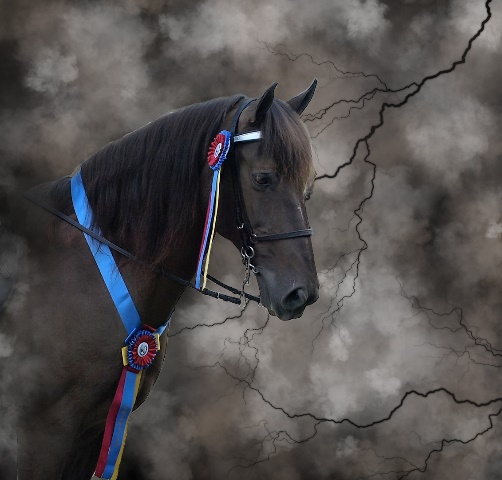 2018RMHA Gaited Gala  -  Ladies CTP  -  2nd  -  NancyRMHA Gaited Gala  -  Open M/G CTP  -  4th  -  NancyRMHA Get Your Pink On  -  Adult Trail Obstacle  -  1st